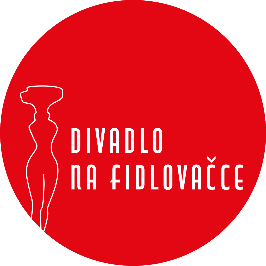 SMLOUVA O ZÁJEZDOVÉM PŘEDSTAVENÍ  č. sml. 25/2023DIVADLO NA FIDLOVAČCE, z.ú., se sídlem Křesomyslova 625, Praha 4Zastoupené: ředitelem Ing. Janem Koťátkem IČO: 09218521č. účtu: xxx kont. osoba: xxx telefon: +420 xxx    	  E-mail: xxx (dále jen „Divadlo“)aSPORTaS, s.r.o., se sídlem Jiráskova 413, LitvínovZastoupené: Ing. Petrem VopatemIČO: 25005430DIČ: CZ25005430č. účtu: xxxkont. osoba: xxxtelefon: +420 xxxE-mail: xxx(dále jen „Pořadatel“)uzavírají tuto smlouvu o realizaci kulturní akce – provedení divadelního představení:MUŽ MOJÍ ŽENYI. Předmět smlouvyDivadlo Na Fidlovačce se zavazuje uskutečnit představení:název (autor): MUŽ MOJÍ ŽENY (Miro Gavran)v režii: Tomáše Svobody a v obsazení, jak je uvedeno v příloze č. 1. této smlouvy, která je její nedílnou součástí.dne: 9.12.2024 od 19.00 hodin místo: CITADELA, Podkrušnohorská 1720, LitvínovII. Způsob plněníZa uvedené představení uhradí Pořadatel Divadlu na základě vystavené faktury honorář za uvedené představení ve výši: xxx Kč (slovy: xxx korun českých). Nejsme plátci DPH.Náklady na dopravu hradí Pořadatel. Název dopravce: Autodoprava GT s.r.o., IČO 24854271.3.  Pořadatel uhradí Divadlu dohodnutou cenu v celkové výši xxx Kč (slovy: xxx korun českých) na základě faktury, která bude mít veškeré náležitosti daňového dokladu. Úhrada částky bude provedena 10 dnů před realizací divadelního představení.4. Pořadatel je povinen uhradit provize na účet Tomáše Svobody (č.ú.: xxx, email: xxx) ve výši xx %, na účet OSA ve výši xx % a na účet Aura-Pont, s.r.o. ve výši xx % za poskytnutí licence z celkových hrubých tržeb včetně předplatného.III. Podmínky pro pořadatelePořadatel zajistí pro realizaci představení a nerušený průběh zkoušky: 1. čisté prázdné jeviště od 14 hod dne 9.12.2024 (v hostujícím divadle proběhne oprašovací zkouška před odehráním představení)2. čisté a vyklizené šatny a nezbytné hygienické zařízení3. v zimním období v šatnách a na jevišti minimální teplotu 20 °C před začátkem a po celou dobu představení4. místní personál (minimálně 2 techniky na pomoc při vykládce a nakládce, dle bodu 1., osvětlovače a zvukaře při instalaci scény dle náročnosti inscenace)Kontaktní osoby pro realizaci předmětu smlouvy: -technika: xxx-inspicient: xxx-světla: xxx5. Pořadatel zajistí pro divadlo 4 vstupenky na představení.IV. Technické požadavky1. Pořadatel se zavazuje, že splňuje všechny technické požadavky inscenace, které jsou nedílnou součástí této smlouvy, viz příloha smlouvy „Technické požadavky“.2. Pořadatel bere na vědomí, že v případě, že nebude moci splnit všechny technické požadavky inscenace, je povinen tuto skutečnost neprodleně Divadlu nahlásit.V. Povinnosti divadlaDivadlo se zavazuje zajistit:1.	vysokou profesionální úroveň představení2.	dodržet oznámení o onemocnění, úrazu nebo zásadních organizačních změnách3.	dodržet oznámení při konání požárně nebezpečných prací, tj. použití otevřeného ohně, kouření, dýmových efektů apod., při představení zajistí zástupce Divadla odpovědnou osobu, která podá informace o průběhu celé akce jevištnímu mistrovi4.	Divadlo potvrzuje, že jejich vlastní technické prostředky a jejich vlastní elektrická zařízení používaná při představení splňují podmínky ČSN  331610, ČSN 331600 tj. revize těchto zařízení.VI.Ostatní ustanovení1. Nebude-li možné realizovat předmět smlouvy v důsledku okolností nezaviněných kteroukolismluvní stranou (závažná technická porucha, úraz, nemoc), jsou smluvní strany povinny seneprodleně vzájemně informovat o nemožnosti zajistit splnění této smlouvy. V tomto případěponese každá strana případně vzniklé náklady ze svého.2. Pořadatel bere na vědomí, že malá návštěvnost není důvodem ke zrušení představení.3. Pořadatel zajistí, že bez předchozího svolení Divadla nebudou pořizovány televizní, rozhlasové a fotografické záznamy uměleckých výkonů nebo prováděny jejich přenosy. 4. Pokud bude zaviněním jedné strany znemožněno plnění dle této smlouvy, je tato strana povinna uhradit straně druhé prokazatelně vzniklé náklady i vzniklou škodu.VII.Závěrečná ustanovení1. Jakékoli změny této smlouvy je možné realizovat pouze formou písemných dodatků, potvrzených oprávněnými zástupci obou stran.2. Tato smlouva je vyhotovena ve dvou stejnopisech a nabývá platnosti dnem podpisu oprávněnými zástupci obou smluvních stran a účinnosti dnem uveřejnění v informačním systému veřejné správy – Registru smluv.3. Smluvní strany se dohodly, že v případě povinnosti Pořadatele splnit zákonnou povinnost dle § 5 odst. 2 zákona č. 340/2015 Sb., o zvláštních podmínkách účinnosti některých smluv, uveřejňování těchto smluv a o registru smluv (zákon o registru smluv), Divadlo výslovně souhlasí se zveřejněním celého textu této smlouvy včetně podpisů v informačním systému veřejné správy – Registru smluv.4. Tato Smlouva bude v plném rozsahu uveřejněna v informačním systému registru smluv dle zákona č. 340/2015 Sb., zákona o registru smluv. Smlouvu zveřejní objednatel jako povinný subjekt.5. Smluvní strany prohlašují, že skutečnosti uvedené v této Smlouvě nepovažují za obchodní tajemství s výjimkou uvedení ceny a udělují svolení k jejich zpřístupnění ve smyslu zákona č. 106/1999 Sb., o svobodném přístupu k informacím.6. Pořadatel si ponechá jedno provedení smlouvy a druhé potvrzené vrátí Divadlu. V Praze dne:							V Litvínově dne:Ing. Jan Koťátko						Ing. Petr VopatDivadlo Na Fidlovačce, z.ú.					SPORTaS, s.r.o.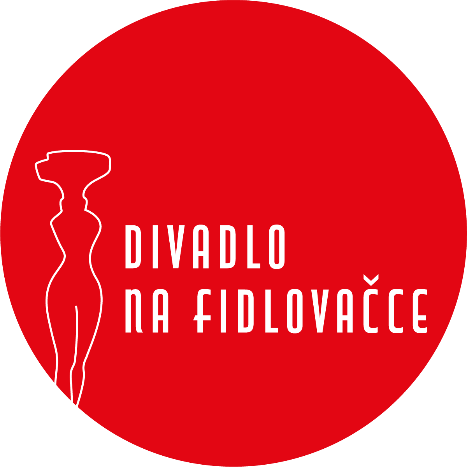 MUŽ MOJÍ ŽENYRežie: Tomáš SvobodaDramaturgie: Kateřina JonášováScéna: Nikola TempírKostýmy: Anna ForstováAsistent režie: Lucie LukešováPremiéra: 17.12.2021Délka představení: 90 min (bez přestávky)HRAJÍ: KREŠE			DAVID NOVOTNÝŽARKEC			MICHAL DLOUHÝPříloha č. II. „TECHNICKÉ POŽADAVKY“Šatny: Pánská šatna (2 herci)v herecké šatně sprcha s teplou vodouŠatna pro techniky (2 technici, 1 rekvizitář, 1 inspicient)k dispozici varná konvice (rekvizity) a káva pro herceJeviště:6,5 x 5 m (rovná plocha)Možnost vrtat do podlahyNekouří se na jevišti, jen je funkční el. plotýnkaZvuk:Připojení k notebooku (3,5 jack, nebo přes zvukovou kartu)1x odposlech (max. desetipalec, například rcf 310), schovaný pod záchodemSvětla:Předky: 20x PC (1 kW nebo 2 kW)Portály: 2x PC (1 kW)4x ProfilGalerie: 2x PC (1 kW)3x Regulované okruhy na jevištiPODPISEM TECHNICKÝCH POŽADAVKŮ POTVRZUJEME, ŽE JE JAKO POŘADATEL VŠECHNY BEZ VÝJIMKY SPLŇUJEME A ŽE SE NA NAKLÁDCE A VYKLÁDCE BUDOU PODÍLET NAŠI 2 TECHNICI.V případě porušení tohoto má právo Divadlo divadelní představení neodehrát po oznámení nesplnění technických podmínek potvrzené touto smlouvou.V Litvínově dne:Ing. Petr VopatSPORTaS, s.r.o.